 Process de demande FNE-Formation renforcé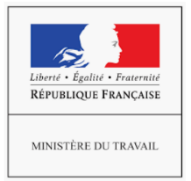 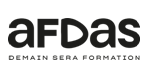 Dans le cadre de la crise du Covid-19, l’Etat renforce le dispositif FNE Formation renforcé pour accompagner les projets de formation des Entreprises en Activité partielle.Pourquoi mobiliser le FNE formation renforcé ?L’Afdas vous accompagne dans votre projet FNE Formation, contactez votre Conseiller : 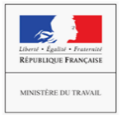 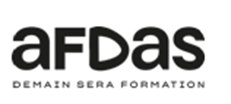 Qui ?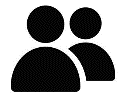 Toute Entreprise déclarée en activité partielle Les salariés à l’exception des salariés en contrat d’apprentissage ou en contrat de professionnalisationQuelles formations ?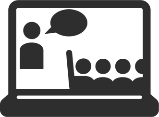 Toutes actions de formation*,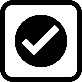 Les bilans de compétences,Les actions permettant de faire valider les acquis de l’expérience. (VAE) 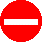               *à l’exception des formations relevant de l’obligation de formation générale à la sécurité incombant à l’employeur (Art L4121-1 L 4121-2) et des formations par apprentissage ou par alternance.Quelle modalité pédagogique ? Uniquement à distance Des modalités présentielles pourront être envisagées ultérieurement. Quand ? 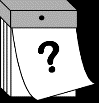 Prise en charge des actions mises en place à compter du 1er mars 2020 de manière rétroactive pour les salariés déclarés en activité partielleLa formation doit être réalisée uniquement pendant la période d’inactivité des salariés déclarés en activité partielle. La formation se déroule pendant la période d’activité partielle de l’entreprise. En cas de reprise d’activité du salarié, la poursuite de la formation reste prise en charge par le FNE-Formation renforcé. Quel financement ? 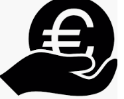 Financement à 100 % des coûts pédagogiques  Si le coût pédagogique du projet > 1500€ TTC / salarié ou si coût horaire élevé = instruction approfondie par la DIRECCTE (justification du coût : durée, coût horaire) Quelles obligations pour l’Employeur ?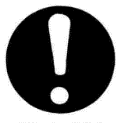 Maintenir le salarié en formation dans l’emploi pendant la période de conventionnement.Obtenir l’accord écrit du salarié pour suivre la formation et conserver le document pendant 3 ans.  Verser 70% du salaire brut au Salarié en formation pendant la période d’activité partielle. En amont de la formation L’Entreprise Complète et signe la demande de subvention FNE Formation renforcé. Veille à ce que l’Organisme de formation soit référencé DATADOCKEnvoie cette demande à son Conseiller formation pour instruction de la demande FNE et avec les pièces justificatives suivantes : Notification de décision d'autorisation de l'allocation de l'activité partielleLe(s) devis fourni(s) par votre Organisme de formationLe(s) programmes de formation. En amont de la formation Le Conseiller Afdas Réceptionne et instruit la demande de FNE Valide ou refuse la demande de FNE Confirme par mail à l’entreprise la prise en charge ou le refus  En amont de la formation L’Entreprise Reçoit la validation ou le refus du Conseiller. Si acceptation  : Saisit sa demande de prise en charge en ligne via son Espace personnel en indiquant FNE au début de l’intitulé formation.   En amont de la formation L’Afdas Réceptionne la demande de prise en charge. Vérifie la demande et envoie à l’Entreprise et à l’OF : L’accord de prise en charge La convention de formation   A la fin de la formation L’Entreprise Envoie au Conseiller formation l’attestation de maintien dans l’emploi  à l’issue de la formation pour justifier que le(s) salarié(s) concerné(s)sont toujours employé(s) par l’entreprise. Aucun paiement ne sera opéré sans cette pièce.                    Si celle-ci n’est pas fournie, la formation est à la charge de l’Entreprise.  A la fin de la formation L’Organisme de formation   Envoie les documents suivants à l’Afdas :Facture des coûts pédagogiquesRIB de l’Organisme Certificat de réalisation pour chaque stagiaireAucun paiement ne pourra être opéré sans l’attestation ci-dessus.  A la fin de la formation L’Afdas Vérifie la complétude du dossier Si dossier complet, règle par virement bancaire la facture des coûts pédagogiques à l’Organisme de formation